Summary of 2024 JCCC Scholarship Eligibility Requirements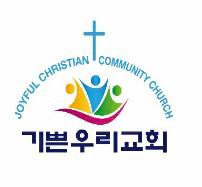 Baptized or confirmed member of a church recognized by JCCC or a church considered to believe in the doctrines similar to those of JCCC.The applicant must either attend a school in Southern California (or has been admitted to a school in Southern California for the upcoming academic year), OR the applicant’s permanent address must be in Southern California. The applicant must meet one of the following criteria: Full time undergraduate or graduate student attending a fully accredited 4-year college or university located in Southern California (or have been admitted to such a program for the upcoming academic year), subject to approval by JCCC’s Steering Committee.Full time undergraduate or graduate student attending a fully accredited 4-year college or university located outside of Southern California (or have been admitted to such a program for the upcoming academic year) if the student’s permanent address is in Southern California, subject to approval by JCCC’s Steering Committee, International or “out of state” student (permanent address is outside of California) attending a 2-year community college or junior college program in Southern California, subject to approval by JCCC’s Steering Committee.Average GPA 2.7 (B-) or above.Official academic transcript should be submitted electronically from the institution to Scholarship2024@joyfulccc.orgUnofficial transcript sent by an applicant will not be accepted.Must demonstrate financial need.A letter of recommendation must be included with the completed application and the recommender(s) should send directly to scholarship2024@joyfulccc.org. The letter of recommendation may be from: (i) a pastor at the church the applicant is currently attending, or (ii) a teacher or professor at the school of the applicant.Please send ONE (1) email with the completed application including all attachments.If selected to be awarded a scholarship, an enrollment verification or statement of tuition must be provided to JCCC’s Scholarship Committee to receive the scholarship.Purpose: To provide financial support, promote and encourage pursuit of Christian leadership by the children of Pastors and Missionaries.Qualifications:Read the scholarship eligibility qualifications for all categories above.Must prove a parent is currently active Pastor or Missionary.Purpose: To provide financial support, promote and encourage pursuit of a theological education by recognizing those students who exemplify the servitude-leadership qualities of our Lord Jesus Christ.Qualification: Read the scholarship eligibility qualifications for all categories above.Purpose: To provide financial support, promote and recognize academic and leadership achievements by undergraduate and graduate students.Qualification: Read the scholarship eligibility qualifications for all categories above.Since the JCCC Scholarship Program is based on financial need, you will have to completely and accurately describe your current financial circumstances to be considered.